秦皇岛市热力有限责任公司热费缴纳及用热须知取暖费缴费途径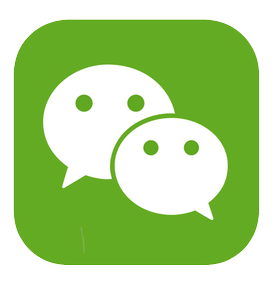 1、微信缴费∶①关注我公司微信公众号qrl801，按提示步骤选择微信缴费或生活缴费；②支付/生活缴费/供暖费，选择“秦皇岛市热力有限责任公司供暖费”自助缴费。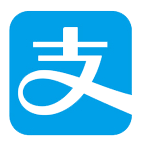 2、支付宝缴费∶①生活缴费区域，根据行业导航自助缴费；②扫二维码后，根据提示，绑定户号（用户编号）后进行缴费。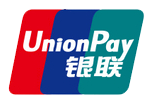 3、各代收金融机构缴费∶全年代收取暖费，您可就近选择代收金融机构（详见下方红字）按其所示的缴费方式缴纳热费。代收取暖费业务银行柜面：交通银行、秦皇岛银行、中国银行、建设银行、农业银行（掌银）、河北银行、承德银行、邮政储蓄银行、市信用联社、邯郸银行、邮政公司（邮政局大厅）扫码缴费：热力公司收费大厅及建设银行各网点4、所辖供热分公司及公司春晖客户服务中心缴费∶①扫码支付∶微信、支付宝、ipad电子屏幕输出缴费二维码完成缴费。②智慧服务终端持身份证绑定房屋地址缴费。③自助设备缴费。④窗口划银行卡、现金缴费。5、市行政审批中心的市热力有限责任公司窗口移动自助终端扫码缴费或划银行卡缴费∶红旗路233 号（一楼12号热力窗口）。用热须知 一、供暖时限  供暖时间为当年11月5日0时至次年4月5日0 时，热费采取全采暖期连续计算的方法。 二、缴费时限  11月5日前一次性缴纳当年热费的给予5%优惠。 三、供热价格标准  依据秦价管字【2018】132号及秦价费字【2017】24号文件规定执行。（一）居民用户供热价格（按采暖面积收费）1、按面积收费的标准（1）热电联产集中供热6.80元/平方米·月（2）区域锅炉供热6.97元/平方米月。2、按热计量收费的标准（1）热电联产集中供热基本热价2.04元/平方米·月、计量热价0.158元/千瓦时（2）区域锅炉供热∶基本热价2.09元/平方米·月、计量热价0.158元/千瓦时。（二）非居民用户供热价格（按建筑面积收费）1、按面积收费的标准热电联产集中供热和区域锅炉供热均执行∶6.80元/平方米·月。2、按热计量收费的标准热电联产集中供热和区域锅炉供热均执行∶基本热价2.04元/平方米·月、计量热价0.235元/千瓦时。 四、停供/恢复业务  1、办理期限∶当年的4月5日起至9月30日止。2、办理方法∶①关注我公司微信公众号qrl801，右下方“用户平台”按提示输入信息、上传资料完成操作。②春晖客户服务中心智慧服务终端办理。③春晖客户服务中心窗口办理（居民串联用户及非居民公建用户停供/恢复业务须在分公司春晖客户服务中心办理，需现场核实后确定。)3、提供资料∶已登记的∶办理人与我公司系统登记为同一人的，持有效身份证件办理;未登记的∶持产权人有效证件原件、产权证明办理登记，进行信息采集后办理相关业务。4、申请办理停供/恢复供热的条件∶①房屋无拖欠热费。②申请的建筑物须全部停供/恢复供热。③对相关联用户无影响。④供热设施周边无障碍物，不影响正常施工，周边有装潢或其他障碍物的，用热方须自行拆除。⑤对拖欠热费或违规用热而实施强制停供的，在恢复供热时，须补交所欠热费及违约金。⑥停止/恢复供热时段为整个采暖季，不得在本采暖季内分段申请。 五、过户业务  热用户所居住的房屋如有搬迁、更名、扩建、房屋产权转移等变化时，在无欠费、违规用热情况下，关注我公司微信公众号qrl801线上自助办理；或持房屋产权证、产权人身份证明原件到公司或分公司春晖客户服务中心办理过户并结清热费。如不及时办理过户手续，对所出现的问题新产权人承担连带责任。 六、用热常识  1、如何查询自己家缴费编号关注我公司微信公众号（服务号∶qrl801）进行房屋绑定，点击“用户平台”→“房屋绑定”→“用户编号查询”自助查询进入用户编号查询界面，输入小区名称、栋号、单元号、门牌号、用户姓名，点击“查询”，同时按提示完成用户绑定。2、邻居家暖气热，自家暖气不热①根据家中暖气去年是否是热的，来确定安装管道是否有问题，如去年热今年不热，可查看暖气片的阀门、温控阀是否打开，过滤网是否堵塞，阀门未开的及时打开并进行排气（串联系统应协调顶楼住户排气），过滤网堵塞的及时联系供热单位。②管道堵塞，水力失调导致的，可调节暖气片前的调节阀，把较热的暖气片阀门关小，把不热的暖气片阀门开大（串联系统热用户应协调楼上楼下同时调节）。③热用户应查看周边是否有热用户私自加装循环泵，放水的情况。3、部分房间暖气热，部分房间不热①暖气管道循环不畅，发生气堵，建议给暖气片放气，如遇水流出停止放气，关闭阀门。②由于使用时间过长，供热管道老化，暖气管道和阀门堵塞，循环受影响造成，这种情况可请专业人员清洗暖气管道、阀门。③系统热水“走近道”，应适当关小近端暖气的进水阀或回水阀，使更多的热水供向远端的暖气片。4、暖气片很热，但室内温度不达标存在房屋保温性能差或周边邻居都不用热，热量损失大；暖气片少、地盘管敷设间距过大、装潢或其他障碍物遮挡散热器等造成室内温度不达标，可根据实际情况拆除遮挡物，增加暖气片等措施改善供热效果。5、按计量收费一定会比按面积收费省钱吗不一定。造成供热计量户热费超标的原因很多，也很复杂，下列情况均可造成热费超标:（1）仍然按照传统形式用热。热用户对供热计量了解不够，没有调节室温，室温长时间过高，造成用热量超过耗热量定额;（2）热用户楼上、楼下、左右邻居存在停供户增加;（3）暖气片加罩或暖气片前堆放杂物或摆放家具，影响暖气片的散热效果;（4）装修木地板，隔热;（5）长时间开窗、开门;（6）私自拆改暖气片或更换原设计位置;（7）私自放暖气中的水;（8）地盘管铺设间距未达到建筑设计规范要求。6、热用户对热计量表的准确性发生疑问时怎么办？对热计量表的准确性产生异议时，可向供热单位申请检定，待取暖期结束后到专业质检机构进行检定；热计量表的检测费用，按照“谁主张谁先垫付”的原则支付。经检定，若热表质量合格，则检定费由提出方承担，若热量表的准确性有问题，由供热单位承担检定费。